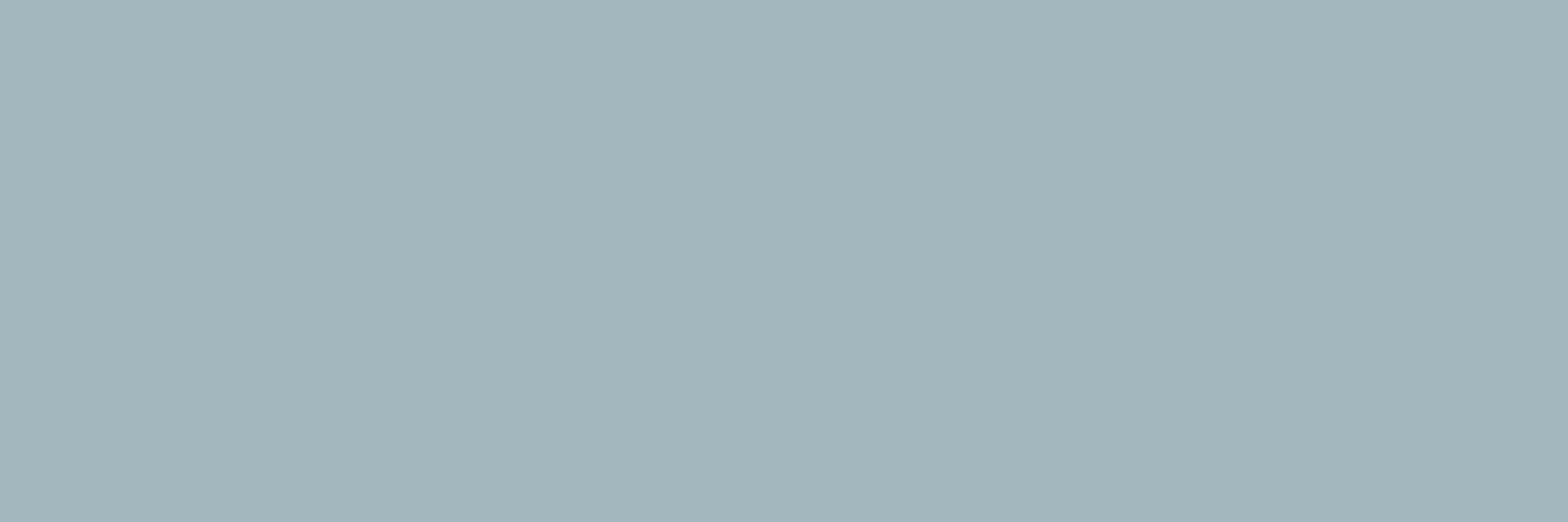 Nom et Prénom : Date de naissance : Nationalité : Adresse postale : Téléphone : Email : Université de rattachement : Niveau d’études : Discipline de recherche : Intitulé de la recherche : 